تقرير مرحلي لمشروع البحثRapport d’Etape de projet PNRI-IDentification  du projet:   						التعريف بالمشروع  -1Intitulé du projet عنوان المشروع                                                                                                        Chercheurs impliqués dans le projet                                                  أعضاء المشروع و المؤسسة المستخدمة                    Commentaires sur le projet (maximum deux pages)تعليقات حول المشروع (صفحتين (2) على الأكثر)الجمهوريــة الجزائريــة الديمقراطيــة الشعبيـــةRépublique Algérienne Démocratique et PopulaireMinistère de l’Enseignement Supérieur  et de la Recherche ScientifiqueDirection Générale de la Recherche Scientifique et du Développement TechnologiqueChef de projetرئيس المشروعEtablissement de domiciliation مؤسسة توطين المشروعNom et prénomالاسم و اللقبGradeالرتبةEtablissement employeurالمؤسسة المستخدمةObservation (actif, détachement, démission, congé prolongé)Déroulement du projet :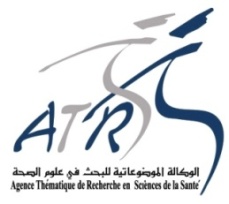 